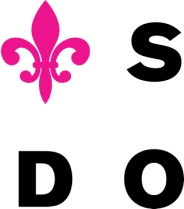 Smlouva č.:41/ 331 /2017-2018/Rs         S M L O U V Auzavřená meziSlezským divadlem Opava, příspěvková organizace, Horní náměstí 13, 746 69 OpavaIČO: 00100552  DIČ: CZ 00100552 (dále jen SDO) zastoupeným: Mgr. Iljou Rackem, PhD., ředitelem  vyřizuje: xxxxaagenturou ARKS PLUS s.r.o.se sídlem: Dolní hejčínská 31, 779 00 Olomouc IČ :  26822334     DIČ: CZ26822334(dále jen pořadatel) zastoupeným :Františkem Svitákem, jednatelem
vyřizuje: xxxxI.   SDO  se  zavazuje :1) Realizovat představení : muzikál Limonádový Joe        dne 21. 6. 2018 ve 20 hodinMísto:		        Státní hrad Šternberk – amfiteátr, Horní náměstí 6Délka představení :    2 hodiny a 5 minut      Počet přestávek :       12) Zajistit  včasnou  přepravu účinkujících, scény, rekvizit a kostýmů.3) Na požádání dodat propagační materiál (fotografie a programy).II.  Pořadatel  se zavazuje:1) Zajistit celkovou organizaci a propagaci vystoupení na vlastní náklady a riziko.2) Technická příprava proběhne den předem tj. 20. 6. (od 16.30 hodin stavba scény, příprava zvuku    a svícení). Další technické a organizační požadavky v dodatku smlouvy. 3) Pro představení máme vlastní tech. pracovníky, pořadatel se zavazuje na vlastní náklady zajistit pracovníka zodpovědného za organizaci představení a přítomnost  elektro a audio technika nebo správce od příchodu jev. techniky  SDO až do jejich odchodu po představení.4) Zajistit  podmínky pro ochranu zdraví a bezpečnosti práce pro účinkující a provozní     personál představení, protipožární  ochranu.5) U inscenace, která bude mít povolení k provádění mimořádných úkonů na jevišti  - kouření, otevřený oheň, střelba, atd. je součástí smlouvy příloha, kterou musí pořadatel akceptovat a zajistit vše potřebné pro provedení těchto mimořádných úkonů.6)  Zamezit přístupu cizích osob do prostoru  zákulisí a šaten a vytvořit podmínky pro ochranu majetku SDO.7)  Zajistit volný přístup pro dekorace ( příjezd, přístup na jeviště ).8)  Zajistit zákaz  pořizování audio a video záznamů během představení        (vyjímku může povolit jen vedoucí SDO).9) Uhradit SDO po obdržení faktury dohodnutou cenu:    Cena za představení (včetně dopravy kulis auty SDO – Avia + transporter VW)xxxx
            slovy: xxxx   Náklady za dopravu 2 autobusy xxxx a 1 nákladním autem xxxx vám budou přefakturovány ihned po předložení podkladů od dopravce.				    Nejsme plátci DPH.	   Vzhledem k tomu, že patříme k organizacím, které musí zveřejňovat smlouvy s plněním nad 50 tis. Kč   bez DPH v Registru smluv, prosím o odsouhlasení, že bude tato smlouva zveřejněna v plném znění   – nebo o sdělení, co považujete za obchodní tajemství (např. cena).10) Podlicenční smlouva a smlouva o převzetí povinností     SDO poskytuje pořadateli podlicenci k uvedení výše zmíněného představení.      Pořadatel se zavazuje písemně ohlásit celkovou hrubou tržbu za výše zmíněné představení  Dillia se   
     sídlem Krátkého 1, Praha 9, 190 00 a uhradit na účet Dillia tantiémy z této hrubé tržby xxxx     Dále nahlásit celkovou hrubou tržbu i Slezskému divadlu Opava, neboť za choreografii má      xxxx uzavřenou licenční smlouvu s SDO xxx – fakturu tedy zašle SDO.      III. Zrušení a změny smlouvy:1) Neuskuteční-li se představení v důsledku nedodržení podmínek smlouvy ze strany pořadatele, je pořadatel povinen uhradit SDO náklady spojené s přípravou představení    (doprava, honoráře hostů) a sumu dohodnutou jako cenu představení.2) Nemůže-li pořadatel uskutečnit představení v místě a čase podle této smlouvy z  jakýchkoli příčin, SDO souhlasí s tím, aby se představení uskutečnilo tentýž den v náhradních prostorách  za předpokladu dodržení všech ostatních podmínek této smlouvy.3) Neuskuteční-li se představení, podle této smlouvy, vinou SDO, uhradí SDO pořadateli všechny prokázané náklady spojené se zabezpečením představení nebo odehraje náhradní představení      v dohodnutém termínu.IV. Další dohodnuté podmínky:1) viz dodatek smlouvyV. Závěrečná ustanovení:1) Na právní vztahy mezi SDO a pořadatelem se vztahují ustanovení Obchodního zákoníku.2) Smlouva nabývá platnost podpisem oprávněných zástupců smluvních stran. Její změny a doplňky  musí mít písemnou formu a musí být podepsány oběma smluvními stranami. V Opavě dne: 22. 2. 2018                                                         V Olomouci dne 26. 2. 2018---------------------------------------------------------                                  ---------------------------------------------------           Slezské divadlo Opava                                                                            za pořadatele:         Mgr. Ilja Racek, PhD., ředitel                                                        František Sviták, jednatelDODATEK  KE  SMLOUVĚ  číslo / 41/ 331 /2017-2018/Rs   Technické a organizační požadavky       uzavřené mezi Slezským divadlem Opava, p.o.aagenturou ARKS PLUS s.r.o.se sídlem: Dolní hejčínská 31, 779 00 Olomouc pro realizaci představení Limonádový Joe  21. 6. 2018 ve 20 hodinv amfiteátru hradu Šternberkpořadatel zajistí20. 6. nebo až v den představení 21. 6. 2018 dle domluvy s SDO tyto technické podmínky:1) stage (venkovní zastřešené podium se základním připojením na elektřinu),    s jevištěm v minimálním rozměru 8 x 8 m, pod podiem 3 m pro orchestr (20.6. od 16.30 začnou    technici SDO připravovat scénu, od 20 hodin světla a zvuk)2) dát k dispozici světelnou a zvukovou aparaturu - klasický divadelní světelný park + 2x spot 1 000 watů    Kontakt na vedoucího zvuk a světlo: xxxx3) šatny pro cca 50 osob:    v prostorách amfiteátru – 2 stany (kvůli rozdělení na muže a ženy)    Ve stanech pro účinkující židle + věšáky!4) schůdky z jeviště mezi diváky po obou stranách (hraje se i mezi publikem)5) 9 židlí pro orchestr + přívod el. 220 V – napojení notových pultů cca 20 a 40W     akustická zkouška v 17 hodin (po 18. hodině už se vpouští diváci)6) zajistí písemně povolení parkování pro avii, transporter, nákladní auto a 2 autobusy v prostorách hradu    nebo alespoň povolení k vjezdu k vyložení kulis i účinkujících (pak mohou vozidla parkovat jinde).V Opavě: 22. 2. 2018                                                              V Olomouci  26. 2. 2018---------------------------------------------------------                                  ---------------------------------------------------             Slezské divadlo Opava                                                                   za pořadatele:         Mgr. Ilja Racek, PhD., ředitel                                                       František Sviták, jednatel                       